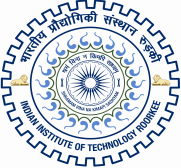 INDIAN INSTITUTE OF TECHNOLOGY ROORKEE 	The SRC shall be constituted as soon as the supervisor is finalized. Information shall be sent to Academic Affairs Office.1.	Name and Department of Ph.D. candidate: ….…………………………………………………….......						.…………………………………………………………….2.	Date of Registration			: ………………………………………………………………..…….Category                                       : FTRS (IARS/EFRS/ISERS) / PTRS (P-ISIRS/P-ISERS)Proposed Area of Research 	: ……………………………………………………………………...Supervisor(s), Organization:	1. …………………………………………………………………….2. …………………………………………………………………….3. …………………………………………………………………….6.	Panel of the SRC members proposed by the Supervisor(s):Member from within Institute/ Outside Institute (From CFTIs or from Industry)Name: …………………………………… Department/Organization: …………………………Name: …………………………………… Department/Organization: …………………………Name: …………………………………… Department/Organization: …………………………Name: …………………………………… Department/Organization: …………………………Name: …………………………………… Department/Organization: …………………………Name: …………………………………… Department/Organization: …………………………(Note: Consent of proposed member is required, if member is from outside Institute.)Signature of the Supervisor (s)SRC (Three members and supervisors) is constituted as follows:Chairperson, SRC	: ……………………………………………………………………………..[Chairperson SRC should have supervised at least one Ph.D. at IIT Roorkee - Rule R.1.1 (b)]Member SRC (Ist)	:……..	……………………………………………………………………….Member SRC (IInd)     :………………………………………………………………………………Chairperson, DRC/CRC					      HEAD OF THE DEPARTMENT/CENTREDATED:______________________________________________________________________________                     FOR USE OF ACADEMIC AFFAIRS OFFICEChecked and found okay as per Regulation / Revision is requested under ……………………Asstt. Registrar (Evaluation)						       Joint Registrar - Academics